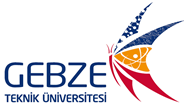 SKS SAHİL TESİSİ KONTROL FORMUSKS SAHİL TESİSİ KONTROL FORMUSKS SAHİL TESİSİ KONTROL FORMUSKS SAHİL TESİSİ KONTROL FORMUSKS SAHİL TESİSİ KONTROL FORMUSKS SAHİL TESİSİ KONTROL FORMUSKS SAHİL TESİSİ KONTROL FORMUSKS SAHİL TESİSİ KONTROL FORMUTARİH:SKS SAHİL TESİSİ KONTROL FORMUSKS SAHİL TESİSİ KONTROL FORMUSKS SAHİL TESİSİ KONTROL FORMUSKS SAHİL TESİSİ KONTROL FORMUSKS SAHİL TESİSİ KONTROL FORMUSKS SAHİL TESİSİ KONTROL FORMUSKS SAHİL TESİSİ KONTROL FORMUSKS SAHİL TESİSİ KONTROL FORMUSAAT:SKS SAHİL TESİSİ KONTROL FORMUSKS SAHİL TESİSİ KONTROL FORMUSKS SAHİL TESİSİ KONTROL FORMUSKS SAHİL TESİSİ KONTROL FORMUSKS SAHİL TESİSİ KONTROL FORMUSKS SAHİL TESİSİ KONTROL FORMUSKS SAHİL TESİSİ KONTROL FORMUSKS SAHİL TESİSİ KONTROL FORMUYER: KONUS. N.DENETİM KRİTERLERİDENETİM KRİTERLERİDENETİM KRİTERLERİEHAÇIKLAMALARAÇIKLAMALARAÇIKLAMALARTERMİN TARİHİPERSONEL1Çalışan personelin özlük dosyaları mevcut mu? ( Md. 25-a ) -Nüf. cüz. sureti, iyi hal kağıdı, ikametgah belgesi, sağlık raporu(Aşçı ve aşçı yardımcısı olarak bulunan kişilerin belge veya diploması)Çalışan personelin özlük dosyaları mevcut mu? ( Md. 25-a ) -Nüf. cüz. sureti, iyi hal kağıdı, ikametgah belgesi, sağlık raporu(Aşçı ve aşçı yardımcısı olarak bulunan kişilerin belge veya diploması)Çalışan personelin özlük dosyaları mevcut mu? ( Md. 25-a ) -Nüf. cüz. sureti, iyi hal kağıdı, ikametgah belgesi, sağlık raporu(Aşçı ve aşçı yardımcısı olarak bulunan kişilerin belge veya diploması)PERSONEL2Personelin portör muayenesi mevcut mu?( Md. 26-b-3 )(-Gaita kültürü ve mikroskopisi 6 ayda 1 -Burun boğaz kültürü yılda 1-Akc. grafisi yılda 1-Hepatit Aşısı yapılmış ise belgesi yapılmamış ise HbsAg/HCV/ Anti Hbs test sonuçları-Gıda firmasında çalışmasında sakınca yoktur ibaresi bulunan hekim raporu)Personelin portör muayenesi mevcut mu?( Md. 26-b-3 )(-Gaita kültürü ve mikroskopisi 6 ayda 1 -Burun boğaz kültürü yılda 1-Akc. grafisi yılda 1-Hepatit Aşısı yapılmış ise belgesi yapılmamış ise HbsAg/HCV/ Anti Hbs test sonuçları-Gıda firmasında çalışmasında sakınca yoktur ibaresi bulunan hekim raporu)Personelin portör muayenesi mevcut mu?( Md. 26-b-3 )(-Gaita kültürü ve mikroskopisi 6 ayda 1 -Burun boğaz kültürü yılda 1-Akc. grafisi yılda 1-Hepatit Aşısı yapılmış ise belgesi yapılmamış ise HbsAg/HCV/ Anti Hbs test sonuçları-Gıda firmasında çalışmasında sakınca yoktur ibaresi bulunan hekim raporu)PERSONEL3Çalışan personelin kıyafetleri (önlük, bone, eldiven vb.), kişisel temizliği (saç, sakal, tırnak vb.) uygun mu? ( Md. 26-b-1 )Çalışan personelin kıyafetleri (önlük, bone, eldiven vb.), kişisel temizliği (saç, sakal, tırnak vb.) uygun mu? ( Md. 26-b-1 )Çalışan personelin kıyafetleri (önlük, bone, eldiven vb.), kişisel temizliği (saç, sakal, tırnak vb.) uygun mu? ( Md. 26-b-1 )PERSONEL4Çalışan personelin değişikliği halinde revize edilen yeni liste idareye bildirilmiş mi? ( Md. 25-c )Çalışan personelin değişikliği halinde revize edilen yeni liste idareye bildirilmiş mi? ( Md. 25-c )Çalışan personelin değişikliği halinde revize edilen yeni liste idareye bildirilmiş mi? ( Md. 25-c )5Genel güvenlik için güvenlik personeli mevcut mu? (Md. 27-1/n)Genel güvenlik için güvenlik personeli mevcut mu? (Md. 27-1/n)Genel güvenlik için güvenlik personeli mevcut mu? (Md. 27-1/n)GIDA ÜRETİMİ6Tüm ürünler ( yiyecek, içecek ) uygun koşullarda hazırlanıyor ve depolanıyor mu? (Md. 26-a/2)Tüm ürünler ( yiyecek, içecek ) uygun koşullarda hazırlanıyor ve depolanıyor mu? (Md. 26-a/2)Tüm ürünler ( yiyecek, içecek ) uygun koşullarda hazırlanıyor ve depolanıyor mu? (Md. 26-a/2)GIDA ÜRETİMİ7Yemek üretim alanına personel harici kişilerin girmemesi için uyarıcı levha mevcut mu? (Md. 27-1/m)Yemek üretim alanına personel harici kişilerin girmemesi için uyarıcı levha mevcut mu? (Md. 27-1/m)Yemek üretim alanına personel harici kişilerin girmemesi için uyarıcı levha mevcut mu? (Md. 27-1/m)GIDA ÜRETİMİ8Gıda atığı ve diğer atıklar, birikmeleri engellenecek şekilde, gıdanın bulunduğu mekânlardan uzaklaştırılmış mı? (Md. 26-a/3)Gıda atığı ve diğer atıklar, birikmeleri engellenecek şekilde, gıdanın bulunduğu mekânlardan uzaklaştırılmış mı? (Md. 26-a/3)Gıda atığı ve diğer atıklar, birikmeleri engellenecek şekilde, gıdanın bulunduğu mekânlardan uzaklaştırılmış mı? (Md. 26-a/3)KONAKLAMA9Binada iklimlendirme, havalandırma, ısıtma ve soğutma sistemleri mevcut mu? (Md. 27-1/a)Binada iklimlendirme, havalandırma, ısıtma ve soğutma sistemleri mevcut mu? (Md. 27-1/a)Binada iklimlendirme, havalandırma, ısıtma ve soğutma sistemleri mevcut mu? (Md. 27-1/a)KONAKLAMA10Konaklama kayıtlarının listesi düzenli olarak tutulup emniyet sistemine giriliyor mu? (Md. 27-1/l)Konaklama kayıtlarının listesi düzenli olarak tutulup emniyet sistemine giriliyor mu? (Md. 27-1/l)Konaklama kayıtlarının listesi düzenli olarak tutulup emniyet sistemine giriliyor mu? (Md. 27-1/l)KONAKLAMA11Kiralanan alanlarda kamera mevcut mu, kamera kayıtları 72 saat saklanıyor mu? (Md. 27-1/k)Kiralanan alanlarda kamera mevcut mu, kamera kayıtları 72 saat saklanıyor mu? (Md. 27-1/k)Kiralanan alanlarda kamera mevcut mu, kamera kayıtları 72 saat saklanıyor mu? (Md. 27-1/k)SKS SAHİL TESİSİ KONTROL FORMUSKS SAHİL TESİSİ KONTROL FORMUSKS SAHİL TESİSİ KONTROL FORMUSKS SAHİL TESİSİ KONTROL FORMUSKS SAHİL TESİSİ KONTROL FORMUSKS SAHİL TESİSİ KONTROL FORMUSKS SAHİL TESİSİ KONTROL FORMUSKS SAHİL TESİSİ KONTROL FORMUTARİH:SKS SAHİL TESİSİ KONTROL FORMUSKS SAHİL TESİSİ KONTROL FORMUSKS SAHİL TESİSİ KONTROL FORMUSKS SAHİL TESİSİ KONTROL FORMUSKS SAHİL TESİSİ KONTROL FORMUSKS SAHİL TESİSİ KONTROL FORMUSKS SAHİL TESİSİ KONTROL FORMUSKS SAHİL TESİSİ KONTROL FORMUSAAT:SKS SAHİL TESİSİ KONTROL FORMUSKS SAHİL TESİSİ KONTROL FORMUSKS SAHİL TESİSİ KONTROL FORMUSKS SAHİL TESİSİ KONTROL FORMUSKS SAHİL TESİSİ KONTROL FORMUSKS SAHİL TESİSİ KONTROL FORMUSKS SAHİL TESİSİ KONTROL FORMUSKS SAHİL TESİSİ KONTROL FORMUYER: KONUS. N.DENETİM KRİTERLERİDENETİM KRİTERLERİDENETİM KRİTERLERİEHAÇIKLAMALARAÇIKLAMALARAÇIKLAMALARTERMİN TARİHİHAVUZ12Havuz suyundan numune alınmış mı? Alınan numunelerin analizi yapılmış mı (Sağlık Bakanlığı Yüzme Havuzu Suyu Yetki Belgesi Akreditasyon Kapsamındaki kurumlar), belgesi mevcut mu? (Md. 27-2/a-b-e)Havuz suyundan numune alınmış mı? Alınan numunelerin analizi yapılmış mı (Sağlık Bakanlığı Yüzme Havuzu Suyu Yetki Belgesi Akreditasyon Kapsamındaki kurumlar), belgesi mevcut mu? (Md. 27-2/a-b-e)Havuz suyundan numune alınmış mı? Alınan numunelerin analizi yapılmış mı (Sağlık Bakanlığı Yüzme Havuzu Suyu Yetki Belgesi Akreditasyon Kapsamındaki kurumlar), belgesi mevcut mu? (Md. 27-2/a-b-e)HAVUZ13Havuz suyu bakımı ve ilaçlaması günlük yapılıyor mu, Açık Yüzme Havuzu Günlük Bakım Formu (Form No: FR-0471) çizelgesi mevcut mu? (Md. 27-2/h)Havuz suyu bakımı ve ilaçlaması günlük yapılıyor mu, Açık Yüzme Havuzu Günlük Bakım Formu (Form No: FR-0471) çizelgesi mevcut mu? (Md. 27-2/h)Havuz suyu bakımı ve ilaçlaması günlük yapılıyor mu, Açık Yüzme Havuzu Günlük Bakım Formu (Form No: FR-0471) çizelgesi mevcut mu? (Md. 27-2/h)HAVUZ14Ayak dezenfektan havuzu uygun mu?Ayak dezenfektan havuzu uygun mu?Ayak dezenfektan havuzu uygun mu?HAVUZ15Uyarıcı levhalar ( Kaygan zemin, sigara içilmez, bonesiz girilmez vb.) mevcut mu?Uyarıcı levhalar ( Kaygan zemin, sigara içilmez, bonesiz girilmez vb.) mevcut mu?Uyarıcı levhalar ( Kaygan zemin, sigara içilmez, bonesiz girilmez vb.) mevcut mu?HAVUZ16Yüzme havuzu ve çevresi (ıslak zemin)  temiz mi?Yüzme havuzu ve çevresi (ıslak zemin)  temiz mi?Yüzme havuzu ve çevresi (ıslak zemin)  temiz mi?HAVUZ17Duş ve soyunma odalarının temizliği uygun mu?Duş ve soyunma odalarının temizliği uygun mu?Duş ve soyunma odalarının temizliği uygun mu?HAVUZ18Cankurtaran ve Havuz Suyu Operatörü mevcut mu? (Md. 27-2/i)Cankurtaran ve Havuz Suyu Operatörü mevcut mu? (Md. 27-2/i)Cankurtaran ve Havuz Suyu Operatörü mevcut mu? (Md. 27-2/i)GENEL İŞLEYİŞ19Sunulan hizmetlerin yıllık (bir yıl)  belirlenmiş fiyatları idareye bildiriliyor mu?Sunulan hizmetlerin yıllık (bir yıl)  belirlenmiş fiyatları idareye bildiriliyor mu?Sunulan hizmetlerin yıllık (bir yıl)  belirlenmiş fiyatları idareye bildiriliyor mu?GENEL İŞLEYİŞ20Tesiste iç kontrol/denetim düzenli olarak yapılıyor mu?Tesiste iç kontrol/denetim düzenli olarak yapılıyor mu?Tesiste iç kontrol/denetim düzenli olarak yapılıyor mu?GENEL İŞLEYİŞ21Hizmet verilen alanlarda ecza dolabı/ilk yardım çantası mevcut mu?Hizmet verilen alanlarda ecza dolabı/ilk yardım çantası mevcut mu?Hizmet verilen alanlarda ecza dolabı/ilk yardım çantası mevcut mu?22Hizmet verilen alanlarda yangın tüpü mevcut mu?Hizmet verilen alanlarda yangın tüpü mevcut mu?Hizmet verilen alanlarda yangın tüpü mevcut mu?23Kurumumuza ait; firmaya teslim edilen demirbaşlar (taşınır-taşınmaz) sağlam mı?Kurumumuza ait; firmaya teslim edilen demirbaşlar (taşınır-taşınmaz) sağlam mı?Kurumumuza ait; firmaya teslim edilen demirbaşlar (taşınır-taşınmaz) sağlam mı?GENEL HİJYEN24Faaliyet gösterilen tüm alanların ( iç ve dış mekân, wc, duş, odalar, ortak kullanım alanları masa, sandalye vb. ) temizliği yapılıyor mu?Faaliyet gösterilen tüm alanların ( iç ve dış mekân, wc, duş, odalar, ortak kullanım alanları masa, sandalye vb. ) temizliği yapılıyor mu?Faaliyet gösterilen tüm alanların ( iç ve dış mekân, wc, duş, odalar, ortak kullanım alanları masa, sandalye vb. ) temizliği yapılıyor mu?GENEL HİJYEN25Tüm hizmet verilen alanlarda belirli noktalarda pedallı kapaklı çöp kovası mevcut mu?Tüm hizmet verilen alanlarda belirli noktalarda pedallı kapaklı çöp kovası mevcut mu?Tüm hizmet verilen alanlarda belirli noktalarda pedallı kapaklı çöp kovası mevcut mu?GENEL HİJYEN26Üretim alanı, depo, ambar, kiler ve servis alanının böcek ve haşerelerden arındırılması için yapılan ilaçlamanın ( en az ayda 1 defa ) servis raporu mevcut mu? ( Md. 26-c-2 )Üretim alanı, depo, ambar, kiler ve servis alanının böcek ve haşerelerden arındırılması için yapılan ilaçlamanın ( en az ayda 1 defa ) servis raporu mevcut mu? ( Md. 26-c-2 )Üretim alanı, depo, ambar, kiler ve servis alanının böcek ve haşerelerden arındırılması için yapılan ilaçlamanın ( en az ayda 1 defa ) servis raporu mevcut mu? ( Md. 26-c-2 )SKS Denetleme YetkilisiSKS Denetleme YetkilisiSKS Denetleme YetkilisiSKS Denetleme YetkilisiSKS Denetleme YetkilisiTesis Yetkilisi